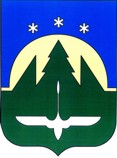 Муниципальное образованиеХанты-Мансийского автономного округа – Югрыгородской округ город Ханты-МансийскДУМА  ГОРОДА  ХАНТЫ-МАНСИЙСКАРЕШЕНИЕ№ 132-VI РД							                                                   Принято										        30 июня 2017 годаОб одобрении проекта измененийв муниципальную программу «Обеспечение доступным и комфортным жильем жителей города Ханты-Мансийска» на 2016 - 2020 годыРассмотрев проект изменений в муниципальную программу «Обеспечение доступным и комфортным жильем жителей города Ханты-Мансийска» на 2016 - 2020 годы, утвержденную постановлением Администрации города Ханты-Мансийска от 30 октября 2013 года №1385 (в редакции постановлений Администрации города Ханты-Мансийска от 19 февраля 2014 года №103, от 05 марта 2014 года 145, от 25 августа 2014 года №810, от 20 апреля 2015 №553, от 03 декабря 2015 года №1357, от 28 декабря 2015 №1487, от 02 июня 2016 года  №604, от 26 августа 2016 года №939, от 30 марта 2017 года №268), руководствуясь частью 1 статьи 69 Устава города Ханты-Мансийска,Дума города Ханты-Мансийска РЕШИЛА:Одобрить проект изменений в муниципальную программу «Обеспечение доступным и комфортным жильем жителей города Ханты-Мансийска» на 2016 - 2020 годы» согласно приложению к настоящему Решению.ПредседательДумы города Ханты-Мансийска				 	             К.Л. ПенчуковПодписано30 июня 2017 годаПриложениек Решению Думы города Ханты-Мансийскаот 30 июня 2017 года № 132-VI РДПроект изменений в муниципальную программу «Обеспечение доступным и комфортным жильем жителей города Ханты-Мансийска» на 2016 - 2020 годы(далее - программа) 1.В паспорте программы строку «Объемы и источники финансирования программы» изложить в следующей редакции:«													   ».2.Абзац первый пункта 3.1 раздела 3 «Характеристика основных мероприятий программы» изложить в следующей редакции:«3.1.Программа предполагает реализацию шести основных мероприятий». 3.Пункт 3.1 раздела 3 «Характеристика основных мероприятий программы» дополнить подпунктом 6 следующего содержания:«6) предоставление мер поддержки жилищно-строительным кооперативам.».4.Пункт 3.6 раздела 3 «Характеристика основных мероприятий программы» изложить в следующей редакции:«3.6.Реализация мероприятия «Подготовка территории для индивидуального жилищного строительства в целях обеспечения земельными участками отдельных категорий граждан» предполагает искусственное повышение рельефа территории микрорайона «Восточный» (1 этап) с целью формирования земельных участков и обеспечения отдельных категорий граждан земельными участками для индивидуального жилищного строительства.».5.Раздел 3 «Характеристика основных мероприятий программы» дополнить новым пунктом 3.7 следующего содержания:«3.7. Реализация мероприятия «Предоставление мер поддержки жилищно-строительным кооперативам, предполагает предоставление мер поддержки на проектирование и строительство инженерных сетей до границ земельного участка, предназначенного для строительства многоквартирного жилого дома жилищно-строительным кооперативом, благоустройство территории, подготовку проектно-сметной документации на жилой дом».6.Пункт 3.7 Раздела 3 «Характеристика основных мероприятий программы» считать соответственно пунктом 3.8. 7.Пункт 4.2 раздела 4 «Обоснование ресурсного обеспечения программы» изложить в следующей редакции:«4.2. Общий объем бюджетных средств, необходимый для реализации программы, в 2016 - 2020 годах составляет 1 602 051 185,78 руб., в том числе:             ».8.Раздел 4 «Обоснование ресурсного обеспечения программы» дополнить новым пунктом 4.12 следующего содержания:«4.12.Финансирование мероприятий, указанных в пункте 3.6 раздела 3 программы и реализуемых в рамках порядка 5 «Порядок предоставления субсидий из бюджета автономного округа бюджетам муниципальных образований автономного округа для реализации полномочий в области строительства, градостроительной деятельности и жилищных отношений» государственной программы Ханты-Мансийского автономного округа - Югры "Обеспечение доступным и комфортным жильем жителей Ханты-Мансийского автономного округа - Югры в 2016 - 2020 годах», утвержденной постановлением Правительства Ханты-Мансийского автономного округа - Югры от 09.10.2013             № 408-п, осуществляется на условиях софинансирования из бюджета автономного округа и бюджета города. Средства бюджета автономного округа на софинансирование мероприятий, указанных в пункте 3.6 раздела 3 программы, предоставляются в виде субсидии для реализации полномочий в области строительства, градостроительной деятельности и жилищных отношений.Субсидия из бюджета автономного округа для реализации полномочий в области строительства, градостроительной деятельности и жилищных отношений рассчитывается, распределяется, предоставляется и расходуется в порядке и на условиях, предусмотренных порядком 5 «Порядок предоставления субсидий из бюджета автономного округа бюджетам муниципальных образований автономного округа для реализации полномочий в области строительства, градостроительной деятельности и жилищных отношений» государственной программы Ханты-Мансийского автономного округа - Югры «Обеспечение доступным и комфортным жильем жителей Ханты-Мансийского автономного округа - Югры в 2016 - 2020 годах», утвержденной постановлением Правительства Ханты-Мансийского автономного округа - Югры от 09.10.2013 № 408-п.».9.Раздел 4 «Обоснование ресурсного обеспечения программы» дополнить новым пунктом 4.13 следующего содержания:«4.13.Финансирование мероприятий, указанных в пункте 3.7 раздела 3 программы, осуществляется на условиях софинансирования за счет средств бюджета города и средств бюджета автономного округа, предоставляемых в виде гранта в форме субсидии муниципальным образованиям автономного округа - победителям конкурса "Современная модель развития жилищного строительства муниципального образования".Субсидия из бюджета автономного округа для реализации полномочий в области строительства, градостроительной деятельности и жилищных отношений рассчитывается, распределяется, предоставляется и расходуется в порядке и на условиях, предусмотренных порядком 7.1 «Порядок предоставления грантов в форме субсидии муниципальным образованиям автономного округа - победителям окружного конкурса «Современная модель развития жилищного строительства муниципального образования» государственной программы Ханты-Мансийского автономного округа - Югры «Обеспечение доступным и комфортным жильем жителей Ханты-Мансийского автономного округа - Югры в 2016 - 2020 годах», утвержденной постановлением Правительства Ханты-Мансийского автономного округа - Югры от 09.10.2013 № 408-п.».10.Раздел 5 «Механизм реализации программы» дополнить механизмом 12 следующего содержания:«Механизм 12Механизм реализации мероприятия по предоставлению мер поддержки жилищно-строительным кооперативамПредоставление мер поддержки жилищно-строительным кооперативам, осуществляется в порядке и на условиях, установленных Администрацией города Ханты-Мансийска.».11.Приложение 1 к программе «Система показателей, характеризующих результаты реализации программы» изложить в новой редакции согласно приложению 1 к настоящим изменениям.12.Приложение 2 к программе «Перечень основных мероприятий» изложить в новой редакции согласно приложению 2 к настоящим изменениям.Объемы и источники  финансирования      
программы Общий объем средств, необходимый для реализации мероприятий программы, на 2016 - 2020 годы составляет 1602051185,78 руб., в том числе:средства федерального бюджета (далее - федеральный бюджет) – 55 562 526,97 руб.;средства бюджета Ханты-Мансийского автономного округа - Югры (далее - бюджет автономного округа) – 1067097218,29 руб.;средства бюджета города Ханты-Мансийска (далее - бюджет города) – 479 391 440,52 руб.ВсегоФедеральный бюджет (прогноз)Бюджет Ханты-Мансийского автономного округа - Югры (прогноз)Бюджет города Ханты-Мансийска2016 год807 008 393,5120 463 242,97670 505 945,02116 039 205,522017 год166 281 425,2712 309 484,00110 745 573,2743 226 368,002018 год247 357 956,0011 394 900,0092 966 400,00142 996 656,002019 год233 303 411,0011 394 900,0080 846 700,00141 061 811,002020 год148 100 000,000,00112 032 600,0036 067 400,00